 Vår styrke – din trygghet 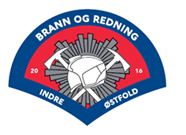 Indre Østfold brann og redning IKS (IØBR) ble stiftet 1. januar 2016 og eies av kommunene Eidsberg, Askim, Spydeberg, Hobøl, Skiptvet, Trøgstad og Marker. Regionen dekker ca. 51 500 innbyggere og har et areal på om lag 1350 kvm2.  Vår organisasjon har total 122 ansatte fordelt på heltids- og deltids ansatte i beredskap, feiere og forebyggendepersonell. Vi har 6 brannstasjoner i vårt område. Administrasjon og forebyggendeavdeling er plassert på brannstasjonen i Mysen. På brannstasjonen i Askim er det dagtidsberedskap, øvrige 5 stasjoner dekkes av deltidsmannskap.Type stilling AdministrasjonskonsulentArbeidsstedMYSEN
Vi er stadig under utvikling og flere arbeidsoppgaver blir lagt til administrasjonen. Vi søker derfor etter en administrasjonskonsulent til, som i hovedsak skal være en ressurs for administrasjonsavdelingen, men også utføre oppgaver på tvers av andre avdelinger i brannvesenet.ArbeidsoppgaverAnsvarlig vedrørende oppfølging av kunderegistre for alarmkunder samt utsending av faktura.Personaladministrative oppgaver, HR Administrativ lederstøtteBidra til gjennomføring av personalaktiviteter som samlinger, møter og opplæring Andre merkantile oppgaver (blant annet innkjøp, rapportering og dokumenthåndtering)Ønskede kvalifikasjonerErfaring fra offentlig forvaltning og administrative oppgaverKunnskap i Gat Soft, Visma og Acos Websak Gode IT-kunnskaper og systemforståelseMeget god skriftlig og muntlig norsk fremstillingsevneSpråkNorskVi tilbyrUtfordrende arbeidsoppgaver i et spennende tverrfaglig miljø i stadig utvikling En trivelig arbeidsplass med hyggelig og ordnede arbeidsforhold med god pensjonsordning Lønn og tiltredelse etter avtale Personlige egenskaperStrukturert og nøyaktigNysgjerrig og initiativrik Relasjonsorientert med utpregete samarbeidsevnerTålmodig, raus og rettferdig Positiv, og med godt humørPersonlig egnethet vil bli betydelig vektlagt.Spesielle kravPolitiattest må fremvises ved tilbud om stilling.KontaktinformasjonBjørn Stolt, brannsjef, Tlf: 90163215, epost: bjorn.stolt@iobr.noEller varabrannsjef Geert Olsen, Tlf: 41662312, epost: geert.olsen@iobr.no  Søknad: Søknad og CV sendes på e-post til: post@iobr.no , Eller pr. brev til:Indre Østfold brann og redning IKSPostboks 1541851 MysenSøknad merkes med « administrasjonskonsulent» og sendes innen den 08.04.2018.Vitnemål og attester tas med på et eventuelt intervju.